Название тура: «Святыни Октябрьского» в течение года.Предполагаемая целевая аудитория: жители Октябрьского городского округа, Пермского края и соседних регионов: Башкирия, Удмуртия, Свердловская область.Сезон: круглогодичныйПродолжительность тура: 1дн.Населенные пункты, через которые проходит маршрут: село Богородск-село Тюш-поселок Октябрьский- село ПетропавловскКарта маршрута: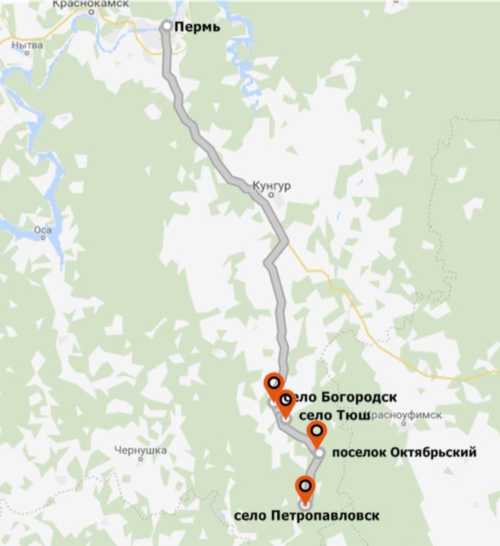 Программа тура:Программа и график поездок могут варьироваться в зависимости от календаря православных праздников.Приезд в село Богородск, пешеходная экскурсия по селу (поклонный крест на месте основания села, памятная доска в честь жителя Богородска Белобородова, сподвижника Е. Пугачева).Посещение Храма в честь Рождества Пресвятой Богородицы, обзорная экскурсия по территории храма и его окрестностям, рассказ о храме.Экскурсия на конный дворик. Катание на лошадях (по желанию).Выезд в село Тюш.Посещение Свято-Никольской церкви, обзорная экскурсия по территории, мастер- класс в воскресной школе.Выезд в поселок Октябрьский.Обед.Посещение	Свято-Сергиевского храма, обзорная экскурсия, колокольня,сувенирная лавка, Святой источник и купель.выезд в село	Петропавловск.Посещение часовни во имя святых апостолов Петра и Павла, исторического музея, Петропавловского родника с уникальной минеральной водой.Отправление.Перечень услуг, входящих в стоимость тура:питание (один обед), экскурсионное обслуживание.Управление культуры, спорта и молодежной политики администрации Октябрьского городского округа. Сайт: http://oktyabrskiy.permarea.ru/ телефон: 834(266)21641